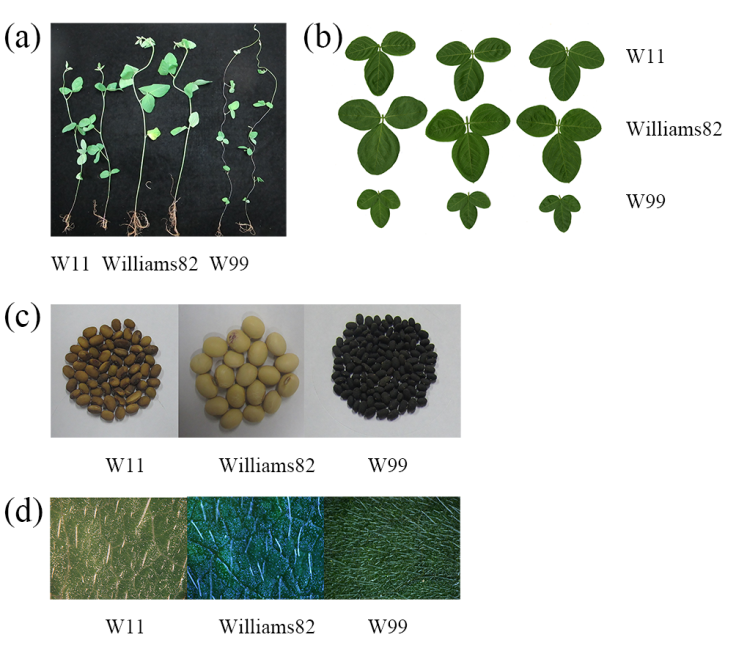 Additional file 18: Figure S5. Representative phenotypes of two select wild soybean and Williams 82 lines. (a) Plant type; (b) size of the trifoliate leaf; (c) characteristics of the seeds; and (d) density of leaf pubescence.